Okeanos Explorer ROV Dive SummarySite NameSite NameSt. Rogatien Rift Zone RidgeSt. Rogatien Rift Zone RidgeSt. Rogatien Rift Zone RidgeSt. Rogatien Rift Zone Ridge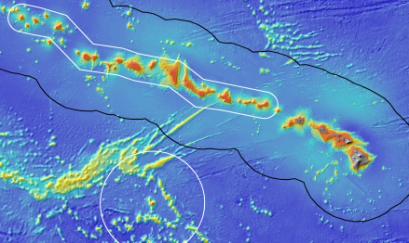 ROV Lead/Expedition CoordinatorROV Lead/Expedition CoordinatorKarl McLetchieKelley ElliottKarl McLetchieKelley ElliottKarl McLetchieKelley ElliottKarl McLetchieKelley ElliottScience Team LeadsScience Team LeadsChris Kelley (Biology)Daniel Wagner (Biology)Chris Kelley (Biology)Daniel Wagner (Biology)Chris Kelley (Biology)Daniel Wagner (Biology)Chris Kelley (Biology)Daniel Wagner (Biology)General Area DescriptorGeneral Area DescriptorNorthwestern Hawaiian IslandsNorthwestern Hawaiian IslandsNorthwestern Hawaiian IslandsNorthwestern Hawaiian IslandsROV Dive NameROV Dive NameCruise SeasonCruise SeasonLegLegLegDive NumberROV Dive NameROV Dive NameEX1504EX1504222DIVE03Equipment DeployedEquipment DeployedROV:ROV:Deep DiscovererDeep DiscovererDeep DiscovererDeep DiscovererEquipment DeployedEquipment DeployedCamera Platform:Camera Platform:SeiriosSeiriosSeiriosSeiriosROV MeasurementsROV Measurements CTD CTD Depth Depth Depth AltitudeROV MeasurementsROV Measurements Scanning Sonar Scanning Sonar USBL Position USBL Position USBL Position HeadingROV MeasurementsROV Measurements Pitch Pitch Roll Roll Roll HD Camera 1ROV MeasurementsROV Measurements HD Camera 2 HD Camera 2 Low Res Cam 1 Low Res Cam 1 Low Res Cam 1 Low Res Cam 2ROV MeasurementsROV Measurements Low Res Cam 3 Low Res Cam 3 Low Res Cam 4 Low Res Cam 4 Low Res Cam 4 Low Res Cam 2Equipment MalfunctionsEquipment Malfunctions30 minutes into the dive, the ship lost its dynamic positioning for ~15 minutes, during which the ROV had to come off the bottom. The teleconference call between the shore-based and shipboard science team was dropped on several occasions. 30 minutes into the dive, the ship lost its dynamic positioning for ~15 minutes, during which the ROV had to come off the bottom. The teleconference call between the shore-based and shipboard science team was dropped on several occasions. 30 minutes into the dive, the ship lost its dynamic positioning for ~15 minutes, during which the ROV had to come off the bottom. The teleconference call between the shore-based and shipboard science team was dropped on several occasions. 30 minutes into the dive, the ship lost its dynamic positioning for ~15 minutes, during which the ROV had to come off the bottom. The teleconference call between the shore-based and shipboard science team was dropped on several occasions. 30 minutes into the dive, the ship lost its dynamic positioning for ~15 minutes, during which the ROV had to come off the bottom. The teleconference call between the shore-based and shipboard science team was dropped on several occasions. 30 minutes into the dive, the ship lost its dynamic positioning for ~15 minutes, during which the ROV had to come off the bottom. The teleconference call between the shore-based and shipboard science team was dropped on several occasions. ROV Dive Summary(From processed ROV data)ROV Dive Summary(From processed ROV data)	  Dive Summary:	EX1504L2_DIVE03^^^^^^^^^^^^^^^^^^^^^^^^^^^^^^^^^^^^^^^^^^^^^^^^^^^In Water at:		 2015-08-04T18:21:05.968000			 25°, 37.592' N ; 167°, 14.682' WOut Water at:		 2015-08-05T02:28:55			 25°, 37.765' N ; 167°, 13.771' WOff Bottom at:		 2015-08-05T01:19:43.093000			 25°, 37.592' N ; 167°, 14.559' WOn Bottom at:		 2015-08-04T19:33:23.812000			 25°, 37.582' N ; 167°, 14.352' WDive duration:		 8:7:49Bottom Time:		 5:46:19Max. depth: 		 2155.6 m	  Dive Summary:	EX1504L2_DIVE03^^^^^^^^^^^^^^^^^^^^^^^^^^^^^^^^^^^^^^^^^^^^^^^^^^^In Water at:		 2015-08-04T18:21:05.968000			 25°, 37.592' N ; 167°, 14.682' WOut Water at:		 2015-08-05T02:28:55			 25°, 37.765' N ; 167°, 13.771' WOff Bottom at:		 2015-08-05T01:19:43.093000			 25°, 37.592' N ; 167°, 14.559' WOn Bottom at:		 2015-08-04T19:33:23.812000			 25°, 37.582' N ; 167°, 14.352' WDive duration:		 8:7:49Bottom Time:		 5:46:19Max. depth: 		 2155.6 m	  Dive Summary:	EX1504L2_DIVE03^^^^^^^^^^^^^^^^^^^^^^^^^^^^^^^^^^^^^^^^^^^^^^^^^^^In Water at:		 2015-08-04T18:21:05.968000			 25°, 37.592' N ; 167°, 14.682' WOut Water at:		 2015-08-05T02:28:55			 25°, 37.765' N ; 167°, 13.771' WOff Bottom at:		 2015-08-05T01:19:43.093000			 25°, 37.592' N ; 167°, 14.559' WOn Bottom at:		 2015-08-04T19:33:23.812000			 25°, 37.582' N ; 167°, 14.352' WDive duration:		 8:7:49Bottom Time:		 5:46:19Max. depth: 		 2155.6 m	  Dive Summary:	EX1504L2_DIVE03^^^^^^^^^^^^^^^^^^^^^^^^^^^^^^^^^^^^^^^^^^^^^^^^^^^In Water at:		 2015-08-04T18:21:05.968000			 25°, 37.592' N ; 167°, 14.682' WOut Water at:		 2015-08-05T02:28:55			 25°, 37.765' N ; 167°, 13.771' WOff Bottom at:		 2015-08-05T01:19:43.093000			 25°, 37.592' N ; 167°, 14.559' WOn Bottom at:		 2015-08-04T19:33:23.812000			 25°, 37.582' N ; 167°, 14.352' WDive duration:		 8:7:49Bottom Time:		 5:46:19Max. depth: 		 2155.6 m	  Dive Summary:	EX1504L2_DIVE03^^^^^^^^^^^^^^^^^^^^^^^^^^^^^^^^^^^^^^^^^^^^^^^^^^^In Water at:		 2015-08-04T18:21:05.968000			 25°, 37.592' N ; 167°, 14.682' WOut Water at:		 2015-08-05T02:28:55			 25°, 37.765' N ; 167°, 13.771' WOff Bottom at:		 2015-08-05T01:19:43.093000			 25°, 37.592' N ; 167°, 14.559' WOn Bottom at:		 2015-08-04T19:33:23.812000			 25°, 37.582' N ; 167°, 14.352' WDive duration:		 8:7:49Bottom Time:		 5:46:19Max. depth: 		 2155.6 m	  Dive Summary:	EX1504L2_DIVE03^^^^^^^^^^^^^^^^^^^^^^^^^^^^^^^^^^^^^^^^^^^^^^^^^^^In Water at:		 2015-08-04T18:21:05.968000			 25°, 37.592' N ; 167°, 14.682' WOut Water at:		 2015-08-05T02:28:55			 25°, 37.765' N ; 167°, 13.771' WOff Bottom at:		 2015-08-05T01:19:43.093000			 25°, 37.592' N ; 167°, 14.559' WOn Bottom at:		 2015-08-04T19:33:23.812000			 25°, 37.582' N ; 167°, 14.352' WDive duration:		 8:7:49Bottom Time:		 5:46:19Max. depth: 		 2155.6 mSpecial NotesSpecial NotesScientists Involved(please provide name / location / affiliation / email)Scientists Involved(please provide name / location / affiliation / email)Chris Kelley, EX, UH, ckelley@hawaii.eduDaniel Wagner, EX, PMNM, Daniel.Wagner@noaa.govDiva Amon, UH, UH divaamon@hawaii.eduAmy Baco-Taylor, HBOI ECC, FSU, abacotaylor@fsu.eduScott France, ULL, ULL, france@louisiana.eduSantiago Herrera, UT & WHOI, sherrera@alum.mit.eduAstrid Leitner, UH, UH, aleitner@hawaii.eduTina Molodtsova, SI (Washington, DC), PPSIO, tina@ocean.ruAndrea Quattrini, Pasadena, CA, USGS, aquattrini@usgs.govJohn R Smith, UH, UH, jrsmith@hawaii.eduMichael Garcia, UH, UH, mogarcia@hawaii.edu Bruce Mundy, IRC, NOAA, bruce.mundy@noaa.gov  Jonathan Tree, UH, UH, jtree@hawaii.eduRandal Singer, FLMNH, rsinger@flmnh.ufl.edu Nicole Morgan, HBOI, FSU, nbmorgan11@gmail.com Brendan Roark, TAMU-CC, TAMU, broark@geos.tamu.edu Les Watling, UH, UH, watling@hawaii.edu Mike Ford, SS, NOAA, Michael.ford@noaa.gov Michael Parke, IRC, NOAA, Michael.Parke@noaa.gov Charlotte Reid, NEU, c.seid@neu.edu John Smith, UH, UH, jrsmith@hawaii.edu Espirit Saucier, LSU, LSU, heestand.saucier@louisiana.edu Chris Kelley, EX, UH, ckelley@hawaii.eduDaniel Wagner, EX, PMNM, Daniel.Wagner@noaa.govDiva Amon, UH, UH divaamon@hawaii.eduAmy Baco-Taylor, HBOI ECC, FSU, abacotaylor@fsu.eduScott France, ULL, ULL, france@louisiana.eduSantiago Herrera, UT & WHOI, sherrera@alum.mit.eduAstrid Leitner, UH, UH, aleitner@hawaii.eduTina Molodtsova, SI (Washington, DC), PPSIO, tina@ocean.ruAndrea Quattrini, Pasadena, CA, USGS, aquattrini@usgs.govJohn R Smith, UH, UH, jrsmith@hawaii.eduMichael Garcia, UH, UH, mogarcia@hawaii.edu Bruce Mundy, IRC, NOAA, bruce.mundy@noaa.gov  Jonathan Tree, UH, UH, jtree@hawaii.eduRandal Singer, FLMNH, rsinger@flmnh.ufl.edu Nicole Morgan, HBOI, FSU, nbmorgan11@gmail.com Brendan Roark, TAMU-CC, TAMU, broark@geos.tamu.edu Les Watling, UH, UH, watling@hawaii.edu Mike Ford, SS, NOAA, Michael.ford@noaa.gov Michael Parke, IRC, NOAA, Michael.Parke@noaa.gov Charlotte Reid, NEU, c.seid@neu.edu John Smith, UH, UH, jrsmith@hawaii.edu Espirit Saucier, LSU, LSU, heestand.saucier@louisiana.edu Chris Kelley, EX, UH, ckelley@hawaii.eduDaniel Wagner, EX, PMNM, Daniel.Wagner@noaa.govDiva Amon, UH, UH divaamon@hawaii.eduAmy Baco-Taylor, HBOI ECC, FSU, abacotaylor@fsu.eduScott France, ULL, ULL, france@louisiana.eduSantiago Herrera, UT & WHOI, sherrera@alum.mit.eduAstrid Leitner, UH, UH, aleitner@hawaii.eduTina Molodtsova, SI (Washington, DC), PPSIO, tina@ocean.ruAndrea Quattrini, Pasadena, CA, USGS, aquattrini@usgs.govJohn R Smith, UH, UH, jrsmith@hawaii.eduMichael Garcia, UH, UH, mogarcia@hawaii.edu Bruce Mundy, IRC, NOAA, bruce.mundy@noaa.gov  Jonathan Tree, UH, UH, jtree@hawaii.eduRandal Singer, FLMNH, rsinger@flmnh.ufl.edu Nicole Morgan, HBOI, FSU, nbmorgan11@gmail.com Brendan Roark, TAMU-CC, TAMU, broark@geos.tamu.edu Les Watling, UH, UH, watling@hawaii.edu Mike Ford, SS, NOAA, Michael.ford@noaa.gov Michael Parke, IRC, NOAA, Michael.Parke@noaa.gov Charlotte Reid, NEU, c.seid@neu.edu John Smith, UH, UH, jrsmith@hawaii.edu Espirit Saucier, LSU, LSU, heestand.saucier@louisiana.edu Chris Kelley, EX, UH, ckelley@hawaii.eduDaniel Wagner, EX, PMNM, Daniel.Wagner@noaa.govDiva Amon, UH, UH divaamon@hawaii.eduAmy Baco-Taylor, HBOI ECC, FSU, abacotaylor@fsu.eduScott France, ULL, ULL, france@louisiana.eduSantiago Herrera, UT & WHOI, sherrera@alum.mit.eduAstrid Leitner, UH, UH, aleitner@hawaii.eduTina Molodtsova, SI (Washington, DC), PPSIO, tina@ocean.ruAndrea Quattrini, Pasadena, CA, USGS, aquattrini@usgs.govJohn R Smith, UH, UH, jrsmith@hawaii.eduMichael Garcia, UH, UH, mogarcia@hawaii.edu Bruce Mundy, IRC, NOAA, bruce.mundy@noaa.gov  Jonathan Tree, UH, UH, jtree@hawaii.eduRandal Singer, FLMNH, rsinger@flmnh.ufl.edu Nicole Morgan, HBOI, FSU, nbmorgan11@gmail.com Brendan Roark, TAMU-CC, TAMU, broark@geos.tamu.edu Les Watling, UH, UH, watling@hawaii.edu Mike Ford, SS, NOAA, Michael.ford@noaa.gov Michael Parke, IRC, NOAA, Michael.Parke@noaa.gov Charlotte Reid, NEU, c.seid@neu.edu John Smith, UH, UH, jrsmith@hawaii.edu Espirit Saucier, LSU, LSU, heestand.saucier@louisiana.edu Chris Kelley, EX, UH, ckelley@hawaii.eduDaniel Wagner, EX, PMNM, Daniel.Wagner@noaa.govDiva Amon, UH, UH divaamon@hawaii.eduAmy Baco-Taylor, HBOI ECC, FSU, abacotaylor@fsu.eduScott France, ULL, ULL, france@louisiana.eduSantiago Herrera, UT & WHOI, sherrera@alum.mit.eduAstrid Leitner, UH, UH, aleitner@hawaii.eduTina Molodtsova, SI (Washington, DC), PPSIO, tina@ocean.ruAndrea Quattrini, Pasadena, CA, USGS, aquattrini@usgs.govJohn R Smith, UH, UH, jrsmith@hawaii.eduMichael Garcia, UH, UH, mogarcia@hawaii.edu Bruce Mundy, IRC, NOAA, bruce.mundy@noaa.gov  Jonathan Tree, UH, UH, jtree@hawaii.eduRandal Singer, FLMNH, rsinger@flmnh.ufl.edu Nicole Morgan, HBOI, FSU, nbmorgan11@gmail.com Brendan Roark, TAMU-CC, TAMU, broark@geos.tamu.edu Les Watling, UH, UH, watling@hawaii.edu Mike Ford, SS, NOAA, Michael.ford@noaa.gov Michael Parke, IRC, NOAA, Michael.Parke@noaa.gov Charlotte Reid, NEU, c.seid@neu.edu John Smith, UH, UH, jrsmith@hawaii.edu Espirit Saucier, LSU, LSU, heestand.saucier@louisiana.edu Chris Kelley, EX, UH, ckelley@hawaii.eduDaniel Wagner, EX, PMNM, Daniel.Wagner@noaa.govDiva Amon, UH, UH divaamon@hawaii.eduAmy Baco-Taylor, HBOI ECC, FSU, abacotaylor@fsu.eduScott France, ULL, ULL, france@louisiana.eduSantiago Herrera, UT & WHOI, sherrera@alum.mit.eduAstrid Leitner, UH, UH, aleitner@hawaii.eduTina Molodtsova, SI (Washington, DC), PPSIO, tina@ocean.ruAndrea Quattrini, Pasadena, CA, USGS, aquattrini@usgs.govJohn R Smith, UH, UH, jrsmith@hawaii.eduMichael Garcia, UH, UH, mogarcia@hawaii.edu Bruce Mundy, IRC, NOAA, bruce.mundy@noaa.gov  Jonathan Tree, UH, UH, jtree@hawaii.eduRandal Singer, FLMNH, rsinger@flmnh.ufl.edu Nicole Morgan, HBOI, FSU, nbmorgan11@gmail.com Brendan Roark, TAMU-CC, TAMU, broark@geos.tamu.edu Les Watling, UH, UH, watling@hawaii.edu Mike Ford, SS, NOAA, Michael.ford@noaa.gov Michael Parke, IRC, NOAA, Michael.Parke@noaa.gov Charlotte Reid, NEU, c.seid@neu.edu John Smith, UH, UH, jrsmith@hawaii.edu Espirit Saucier, LSU, LSU, heestand.saucier@louisiana.edu Purpose of the DivePurpose of the DivePurpose of the DivePurpose of the DivePurpose of the DivePurpose of the DivePurpose of the DivePurpose of the DiveThis dive was located on the east side of a large rift zone ridge north of St. Rogatien Bank. The objectives of the dive were to survey a completely unexplored area, testing the hypothesis that high density communities of corals and sponges can be found on ridge topography. No previous dives have ever been conducted on this site. Discovery of high density communities would provide valuable new information to NOAA’s Deep Sea Coral and Technology Program (DSCTP). The target start point of the dive was a relatively flat terrace located at a depth of 2168m, which transitioned into a steep slope at approximately 2100m. The plan was to survey up the steep slope to a final target depth of approximately 1900m, documenting in particular the abundance of corals and sponges. This dive was located on the east side of a large rift zone ridge north of St. Rogatien Bank. The objectives of the dive were to survey a completely unexplored area, testing the hypothesis that high density communities of corals and sponges can be found on ridge topography. No previous dives have ever been conducted on this site. Discovery of high density communities would provide valuable new information to NOAA’s Deep Sea Coral and Technology Program (DSCTP). The target start point of the dive was a relatively flat terrace located at a depth of 2168m, which transitioned into a steep slope at approximately 2100m. The plan was to survey up the steep slope to a final target depth of approximately 1900m, documenting in particular the abundance of corals and sponges. This dive was located on the east side of a large rift zone ridge north of St. Rogatien Bank. The objectives of the dive were to survey a completely unexplored area, testing the hypothesis that high density communities of corals and sponges can be found on ridge topography. No previous dives have ever been conducted on this site. Discovery of high density communities would provide valuable new information to NOAA’s Deep Sea Coral and Technology Program (DSCTP). The target start point of the dive was a relatively flat terrace located at a depth of 2168m, which transitioned into a steep slope at approximately 2100m. The plan was to survey up the steep slope to a final target depth of approximately 1900m, documenting in particular the abundance of corals and sponges. This dive was located on the east side of a large rift zone ridge north of St. Rogatien Bank. The objectives of the dive were to survey a completely unexplored area, testing the hypothesis that high density communities of corals and sponges can be found on ridge topography. No previous dives have ever been conducted on this site. Discovery of high density communities would provide valuable new information to NOAA’s Deep Sea Coral and Technology Program (DSCTP). The target start point of the dive was a relatively flat terrace located at a depth of 2168m, which transitioned into a steep slope at approximately 2100m. The plan was to survey up the steep slope to a final target depth of approximately 1900m, documenting in particular the abundance of corals and sponges. This dive was located on the east side of a large rift zone ridge north of St. Rogatien Bank. The objectives of the dive were to survey a completely unexplored area, testing the hypothesis that high density communities of corals and sponges can be found on ridge topography. No previous dives have ever been conducted on this site. Discovery of high density communities would provide valuable new information to NOAA’s Deep Sea Coral and Technology Program (DSCTP). The target start point of the dive was a relatively flat terrace located at a depth of 2168m, which transitioned into a steep slope at approximately 2100m. The plan was to survey up the steep slope to a final target depth of approximately 1900m, documenting in particular the abundance of corals and sponges. This dive was located on the east side of a large rift zone ridge north of St. Rogatien Bank. The objectives of the dive were to survey a completely unexplored area, testing the hypothesis that high density communities of corals and sponges can be found on ridge topography. No previous dives have ever been conducted on this site. Discovery of high density communities would provide valuable new information to NOAA’s Deep Sea Coral and Technology Program (DSCTP). The target start point of the dive was a relatively flat terrace located at a depth of 2168m, which transitioned into a steep slope at approximately 2100m. The plan was to survey up the steep slope to a final target depth of approximately 1900m, documenting in particular the abundance of corals and sponges. This dive was located on the east side of a large rift zone ridge north of St. Rogatien Bank. The objectives of the dive were to survey a completely unexplored area, testing the hypothesis that high density communities of corals and sponges can be found on ridge topography. No previous dives have ever been conducted on this site. Discovery of high density communities would provide valuable new information to NOAA’s Deep Sea Coral and Technology Program (DSCTP). The target start point of the dive was a relatively flat terrace located at a depth of 2168m, which transitioned into a steep slope at approximately 2100m. The plan was to survey up the steep slope to a final target depth of approximately 1900m, documenting in particular the abundance of corals and sponges. This dive was located on the east side of a large rift zone ridge north of St. Rogatien Bank. The objectives of the dive were to survey a completely unexplored area, testing the hypothesis that high density communities of corals and sponges can be found on ridge topography. No previous dives have ever been conducted on this site. Discovery of high density communities would provide valuable new information to NOAA’s Deep Sea Coral and Technology Program (DSCTP). The target start point of the dive was a relatively flat terrace located at a depth of 2168m, which transitioned into a steep slope at approximately 2100m. The plan was to survey up the steep slope to a final target depth of approximately 1900m, documenting in particular the abundance of corals and sponges. Description of the Dive:Description of the Dive:Description of the Dive:Description of the Dive:Description of the Dive:Description of the Dive:Description of the Dive:Description of the Dive:The ROV landed on a flat surface close to the slope at 2151m. The surface was covered by a dense aggregation of manganese nodules (2-5cm in diameter) that lay loosely on the bottom. Several unbranched corals, sponges and a stalked crinoid were observed at the landing site and there was no current. Approximately 30 minutes after the ROV reached the bottom, the ship lost its dynamic positioning and the ROV was pulled from the bottom for 15 minutes. Upon solving the problem, the ROV returned to the bottom and collected a sample of a possible cladorhizid sponge at 2152m. A field of manganese crusted boulders was observed upon moving up the slope, which was void of animals. Further up the slope at around 2100m, the density of animals increased somewhat and included corals, sponges and crinoids. A second biological sample, a black coral tentatively identified as Heteropathes cf. pacifica, was collected at 2128m. The density of animals remained moderately low until a depth of 2050m, when an increase of corals and sponges was observed. A manganese-crusted basalt was collected at 2050m. As the ROV moved up the slope, both the density and diversity of animals increased with decreasing depth and distance to the ridge crest, with numerous species of gorgonians, black corals and sponges being recorded. An isidid coral, tentatively identified as belonging to the genus Jasonisis was collected at 1982m. The ROV was not able to reach the target end point on the top of the ridge at 1900m and had to leave the bottom at 1958m. The dive covered a distance of roughly 280m in a total bottom time of 5:45. Only a handful of fishes were observed during the dive.The ROV landed on a flat surface close to the slope at 2151m. The surface was covered by a dense aggregation of manganese nodules (2-5cm in diameter) that lay loosely on the bottom. Several unbranched corals, sponges and a stalked crinoid were observed at the landing site and there was no current. Approximately 30 minutes after the ROV reached the bottom, the ship lost its dynamic positioning and the ROV was pulled from the bottom for 15 minutes. Upon solving the problem, the ROV returned to the bottom and collected a sample of a possible cladorhizid sponge at 2152m. A field of manganese crusted boulders was observed upon moving up the slope, which was void of animals. Further up the slope at around 2100m, the density of animals increased somewhat and included corals, sponges and crinoids. A second biological sample, a black coral tentatively identified as Heteropathes cf. pacifica, was collected at 2128m. The density of animals remained moderately low until a depth of 2050m, when an increase of corals and sponges was observed. A manganese-crusted basalt was collected at 2050m. As the ROV moved up the slope, both the density and diversity of animals increased with decreasing depth and distance to the ridge crest, with numerous species of gorgonians, black corals and sponges being recorded. An isidid coral, tentatively identified as belonging to the genus Jasonisis was collected at 1982m. The ROV was not able to reach the target end point on the top of the ridge at 1900m and had to leave the bottom at 1958m. The dive covered a distance of roughly 280m in a total bottom time of 5:45. Only a handful of fishes were observed during the dive.The ROV landed on a flat surface close to the slope at 2151m. The surface was covered by a dense aggregation of manganese nodules (2-5cm in diameter) that lay loosely on the bottom. Several unbranched corals, sponges and a stalked crinoid were observed at the landing site and there was no current. Approximately 30 minutes after the ROV reached the bottom, the ship lost its dynamic positioning and the ROV was pulled from the bottom for 15 minutes. Upon solving the problem, the ROV returned to the bottom and collected a sample of a possible cladorhizid sponge at 2152m. A field of manganese crusted boulders was observed upon moving up the slope, which was void of animals. Further up the slope at around 2100m, the density of animals increased somewhat and included corals, sponges and crinoids. A second biological sample, a black coral tentatively identified as Heteropathes cf. pacifica, was collected at 2128m. The density of animals remained moderately low until a depth of 2050m, when an increase of corals and sponges was observed. A manganese-crusted basalt was collected at 2050m. As the ROV moved up the slope, both the density and diversity of animals increased with decreasing depth and distance to the ridge crest, with numerous species of gorgonians, black corals and sponges being recorded. An isidid coral, tentatively identified as belonging to the genus Jasonisis was collected at 1982m. The ROV was not able to reach the target end point on the top of the ridge at 1900m and had to leave the bottom at 1958m. The dive covered a distance of roughly 280m in a total bottom time of 5:45. Only a handful of fishes were observed during the dive.The ROV landed on a flat surface close to the slope at 2151m. The surface was covered by a dense aggregation of manganese nodules (2-5cm in diameter) that lay loosely on the bottom. Several unbranched corals, sponges and a stalked crinoid were observed at the landing site and there was no current. Approximately 30 minutes after the ROV reached the bottom, the ship lost its dynamic positioning and the ROV was pulled from the bottom for 15 minutes. Upon solving the problem, the ROV returned to the bottom and collected a sample of a possible cladorhizid sponge at 2152m. A field of manganese crusted boulders was observed upon moving up the slope, which was void of animals. Further up the slope at around 2100m, the density of animals increased somewhat and included corals, sponges and crinoids. A second biological sample, a black coral tentatively identified as Heteropathes cf. pacifica, was collected at 2128m. The density of animals remained moderately low until a depth of 2050m, when an increase of corals and sponges was observed. A manganese-crusted basalt was collected at 2050m. As the ROV moved up the slope, both the density and diversity of animals increased with decreasing depth and distance to the ridge crest, with numerous species of gorgonians, black corals and sponges being recorded. An isidid coral, tentatively identified as belonging to the genus Jasonisis was collected at 1982m. The ROV was not able to reach the target end point on the top of the ridge at 1900m and had to leave the bottom at 1958m. The dive covered a distance of roughly 280m in a total bottom time of 5:45. Only a handful of fishes were observed during the dive.The ROV landed on a flat surface close to the slope at 2151m. The surface was covered by a dense aggregation of manganese nodules (2-5cm in diameter) that lay loosely on the bottom. Several unbranched corals, sponges and a stalked crinoid were observed at the landing site and there was no current. Approximately 30 minutes after the ROV reached the bottom, the ship lost its dynamic positioning and the ROV was pulled from the bottom for 15 minutes. Upon solving the problem, the ROV returned to the bottom and collected a sample of a possible cladorhizid sponge at 2152m. A field of manganese crusted boulders was observed upon moving up the slope, which was void of animals. Further up the slope at around 2100m, the density of animals increased somewhat and included corals, sponges and crinoids. A second biological sample, a black coral tentatively identified as Heteropathes cf. pacifica, was collected at 2128m. The density of animals remained moderately low until a depth of 2050m, when an increase of corals and sponges was observed. A manganese-crusted basalt was collected at 2050m. As the ROV moved up the slope, both the density and diversity of animals increased with decreasing depth and distance to the ridge crest, with numerous species of gorgonians, black corals and sponges being recorded. An isidid coral, tentatively identified as belonging to the genus Jasonisis was collected at 1982m. The ROV was not able to reach the target end point on the top of the ridge at 1900m and had to leave the bottom at 1958m. The dive covered a distance of roughly 280m in a total bottom time of 5:45. Only a handful of fishes were observed during the dive.The ROV landed on a flat surface close to the slope at 2151m. The surface was covered by a dense aggregation of manganese nodules (2-5cm in diameter) that lay loosely on the bottom. Several unbranched corals, sponges and a stalked crinoid were observed at the landing site and there was no current. Approximately 30 minutes after the ROV reached the bottom, the ship lost its dynamic positioning and the ROV was pulled from the bottom for 15 minutes. Upon solving the problem, the ROV returned to the bottom and collected a sample of a possible cladorhizid sponge at 2152m. A field of manganese crusted boulders was observed upon moving up the slope, which was void of animals. Further up the slope at around 2100m, the density of animals increased somewhat and included corals, sponges and crinoids. A second biological sample, a black coral tentatively identified as Heteropathes cf. pacifica, was collected at 2128m. The density of animals remained moderately low until a depth of 2050m, when an increase of corals and sponges was observed. A manganese-crusted basalt was collected at 2050m. As the ROV moved up the slope, both the density and diversity of animals increased with decreasing depth and distance to the ridge crest, with numerous species of gorgonians, black corals and sponges being recorded. An isidid coral, tentatively identified as belonging to the genus Jasonisis was collected at 1982m. The ROV was not able to reach the target end point on the top of the ridge at 1900m and had to leave the bottom at 1958m. The dive covered a distance of roughly 280m in a total bottom time of 5:45. Only a handful of fishes were observed during the dive.The ROV landed on a flat surface close to the slope at 2151m. The surface was covered by a dense aggregation of manganese nodules (2-5cm in diameter) that lay loosely on the bottom. Several unbranched corals, sponges and a stalked crinoid were observed at the landing site and there was no current. Approximately 30 minutes after the ROV reached the bottom, the ship lost its dynamic positioning and the ROV was pulled from the bottom for 15 minutes. Upon solving the problem, the ROV returned to the bottom and collected a sample of a possible cladorhizid sponge at 2152m. A field of manganese crusted boulders was observed upon moving up the slope, which was void of animals. Further up the slope at around 2100m, the density of animals increased somewhat and included corals, sponges and crinoids. A second biological sample, a black coral tentatively identified as Heteropathes cf. pacifica, was collected at 2128m. The density of animals remained moderately low until a depth of 2050m, when an increase of corals and sponges was observed. A manganese-crusted basalt was collected at 2050m. As the ROV moved up the slope, both the density and diversity of animals increased with decreasing depth and distance to the ridge crest, with numerous species of gorgonians, black corals and sponges being recorded. An isidid coral, tentatively identified as belonging to the genus Jasonisis was collected at 1982m. The ROV was not able to reach the target end point on the top of the ridge at 1900m and had to leave the bottom at 1958m. The dive covered a distance of roughly 280m in a total bottom time of 5:45. Only a handful of fishes were observed during the dive.The ROV landed on a flat surface close to the slope at 2151m. The surface was covered by a dense aggregation of manganese nodules (2-5cm in diameter) that lay loosely on the bottom. Several unbranched corals, sponges and a stalked crinoid were observed at the landing site and there was no current. Approximately 30 minutes after the ROV reached the bottom, the ship lost its dynamic positioning and the ROV was pulled from the bottom for 15 minutes. Upon solving the problem, the ROV returned to the bottom and collected a sample of a possible cladorhizid sponge at 2152m. A field of manganese crusted boulders was observed upon moving up the slope, which was void of animals. Further up the slope at around 2100m, the density of animals increased somewhat and included corals, sponges and crinoids. A second biological sample, a black coral tentatively identified as Heteropathes cf. pacifica, was collected at 2128m. The density of animals remained moderately low until a depth of 2050m, when an increase of corals and sponges was observed. A manganese-crusted basalt was collected at 2050m. As the ROV moved up the slope, both the density and diversity of animals increased with decreasing depth and distance to the ridge crest, with numerous species of gorgonians, black corals and sponges being recorded. An isidid coral, tentatively identified as belonging to the genus Jasonisis was collected at 1982m. The ROV was not able to reach the target end point on the top of the ridge at 1900m and had to leave the bottom at 1958m. The dive covered a distance of roughly 280m in a total bottom time of 5:45. Only a handful of fishes were observed during the dive.Animals observed during the dive are listed below:Animals observed during the dive are listed below:Animals observed during the dive are listed below:Animals observed during the dive are listed below:Animals observed during the dive are listed below:Animals observed during the dive are listed below:Animals observed during the dive are listed below:Animals observed during the dive are listed below:Overall Map of Dive AreaOverall Map of Dive AreaOverall Map of Dive AreaOverall Map of Dive AreaOverall Map of Dive AreaActual track of ROV diveActual track of ROV diveActual track of ROV dive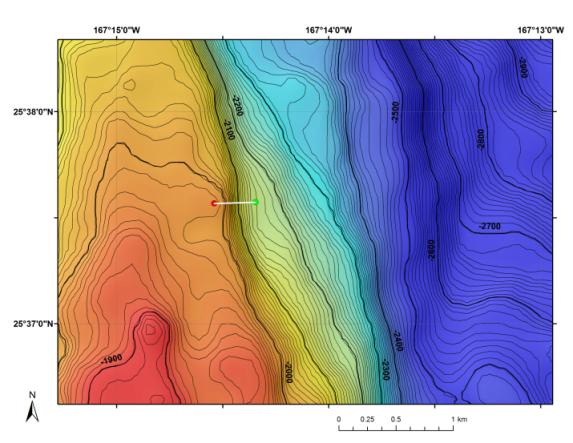 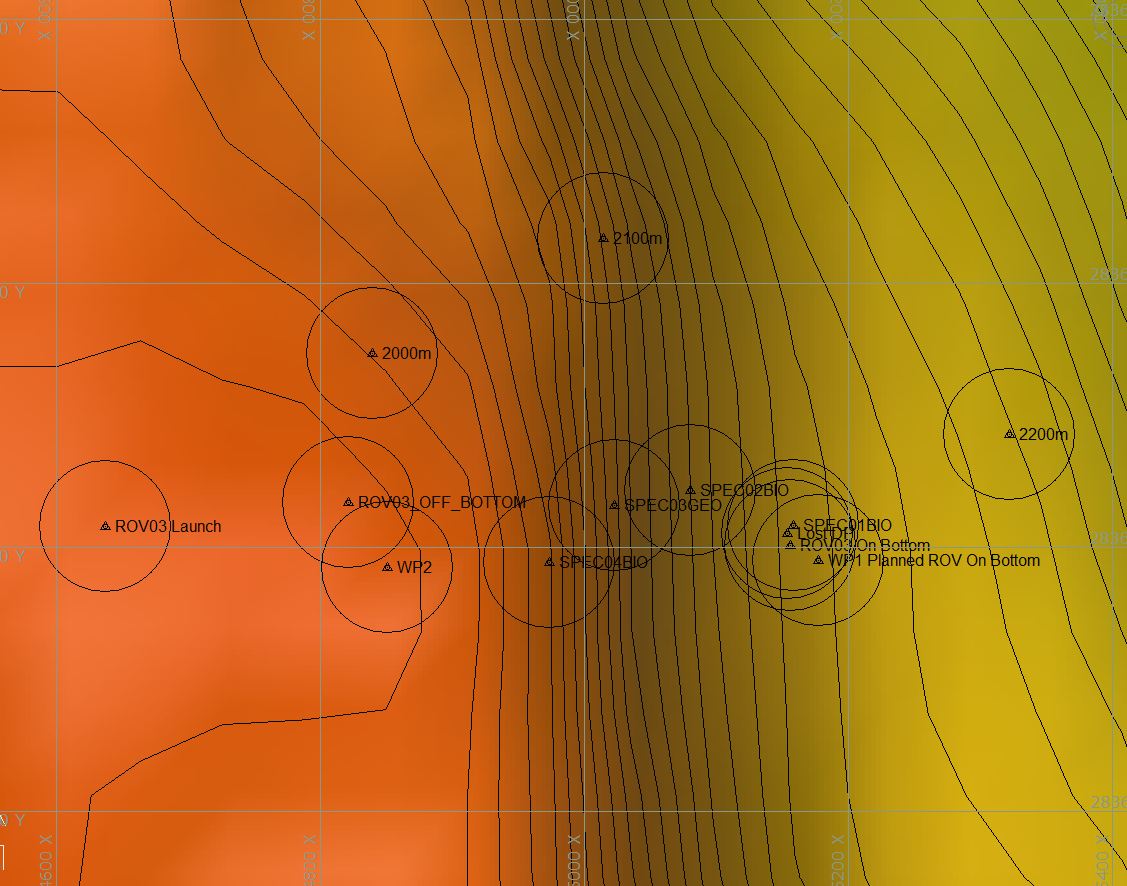 Bathymetry data for the dive site. Planned dive start and end points are shown as green and red dots, respectively.Bathymetry data for the dive site. Planned dive start and end points are shown as green and red dots, respectively.Bathymetry data for the dive site. Planned dive start and end points are shown as green and red dots, respectively.Bathymetry data for the dive site. Planned dive start and end points are shown as green and red dots, respectively.Bathymetry data for the dive site. Planned dive start and end points are shown as green and red dots, respectively.Hypack screen grab showing waypoints dropped during the actual ROV dive track.Hypack screen grab showing waypoints dropped during the actual ROV dive track.Hypack screen grab showing waypoints dropped during the actual ROV dive track.Representative Photos of the DiveRepresentative Photos of the DiveRepresentative Photos of the DiveRepresentative Photos of the DiveRepresentative Photos of the DiveRepresentative Photos of the DiveRepresentative Photos of the DiveRepresentative Photos of the Dive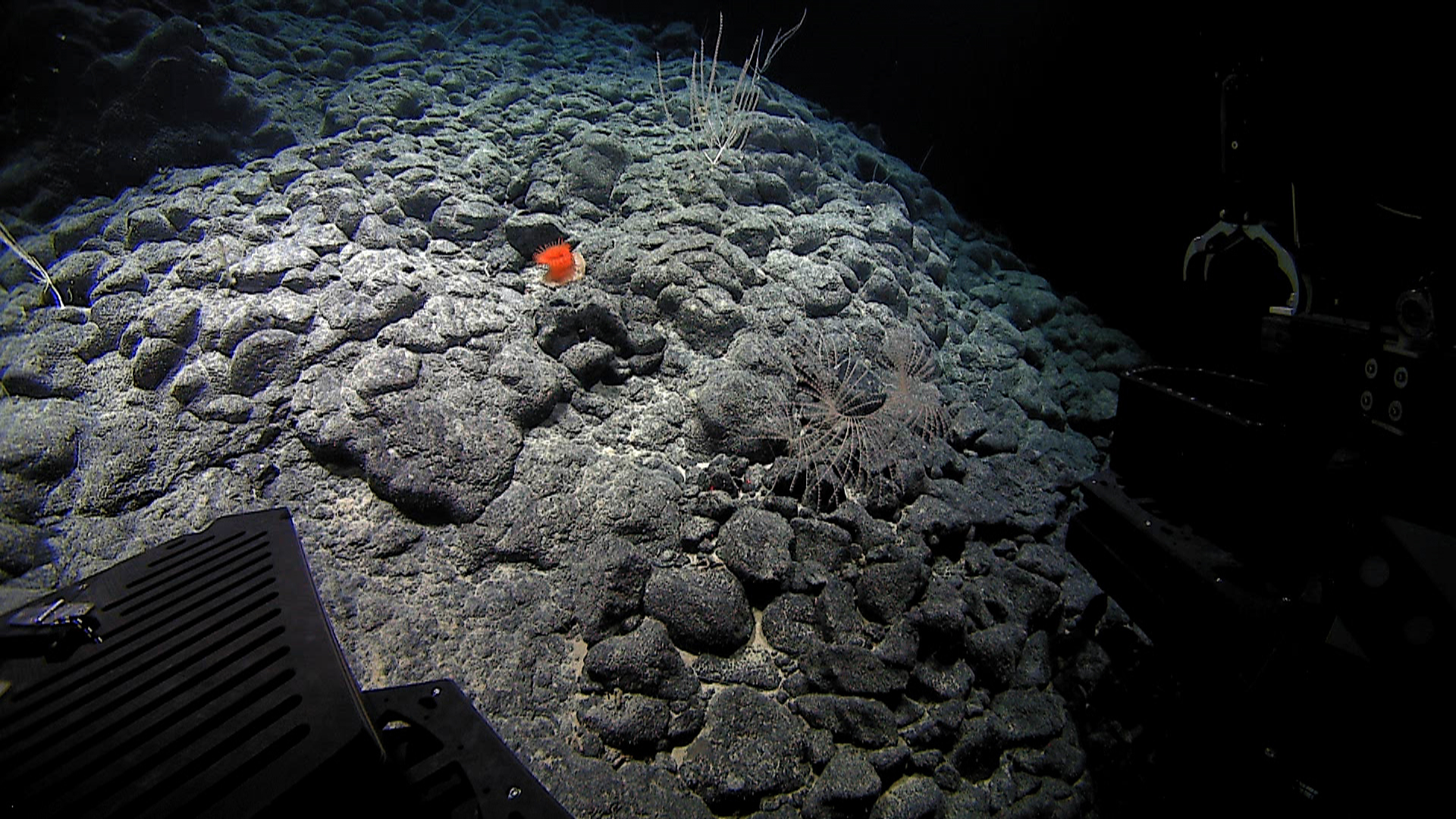 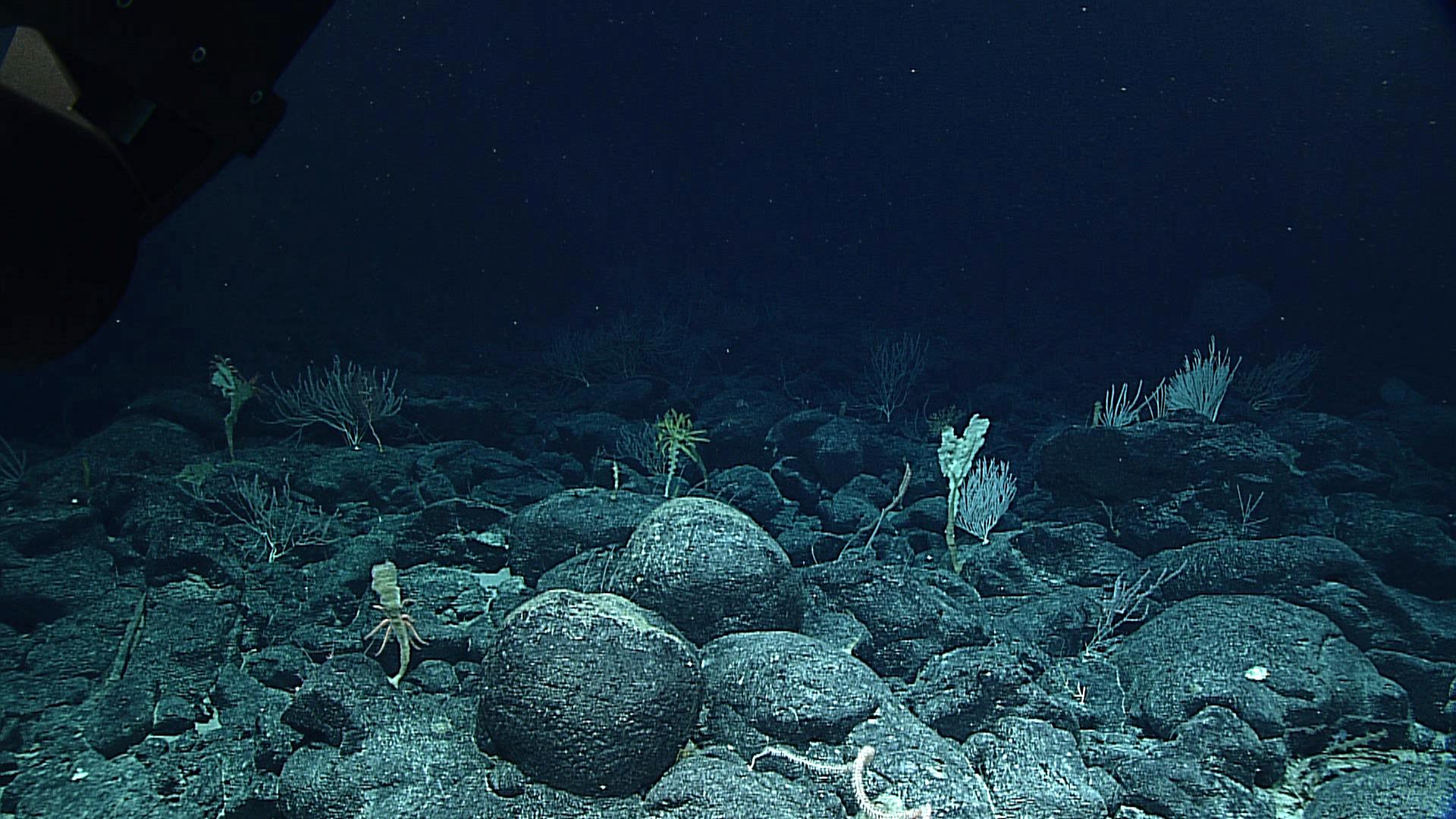 Anemone and corals observed on the survey up the slope of the ridge.Anemone and corals observed on the survey up the slope of the ridge.Anemone and corals observed on the survey up the slope of the ridge.Anemone and corals observed on the survey up the slope of the ridge.Anemone and corals observed on the survey up the slope of the ridge.Coral and sponge community observed right at and over the ridge break in slope.Coral and sponge community observed right at and over the ridge break in slope.Coral and sponge community observed right at and over the ridge break in slope.Samples CollectedSamples CollectedSamples CollectedSamples CollectedSamples CollectedSamples CollectedSamples CollectedSamples CollectedSample IDEX1504L2_20150804203352_D2_Dive03_SPEC01BIOEX1504L2_20150804203352_D2_Dive03_SPEC01BIOEX1504L2_20150804203352_D2_Dive03_SPEC01BIOEX1504L2_20150804203352_D2_Dive03_SPEC01BIO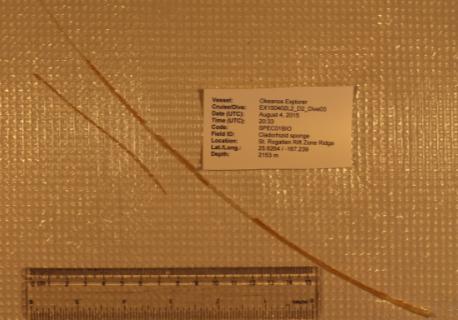 Date (UTC)2015/08/042015/08/042015/08/042015/08/04Time (UTC)20:33:5220:33:5220:33:5220:33:52Depth (m)2153215321532153Temperature (oC)1.830441.830441.830441.83044Oxygen (mL/L)3.110543.110543.110543.11054Field ID(s)cladorhizid spongecladorhizid spongecladorhizid spongecladorhizid spongeCommentsThe fragile sponge specimen broke into several pieces in the laboratory.  The fragile sponge specimen broke into several pieces in the laboratory.  The fragile sponge specimen broke into several pieces in the laboratory.  The fragile sponge specimen broke into several pieces in the laboratory.  The fragile sponge specimen broke into several pieces in the laboratory.  The fragile sponge specimen broke into several pieces in the laboratory.  The fragile sponge specimen broke into several pieces in the laboratory.  Sample IDEX1504L2_20150804220443_D2_Dive03_SPEC02BIOEX1504L2_20150804220443_D2_Dive03_SPEC02BIOEX1504L2_20150804220443_D2_Dive03_SPEC02BIOEX1504L2_20150804220443_D2_Dive03_SPEC02BIO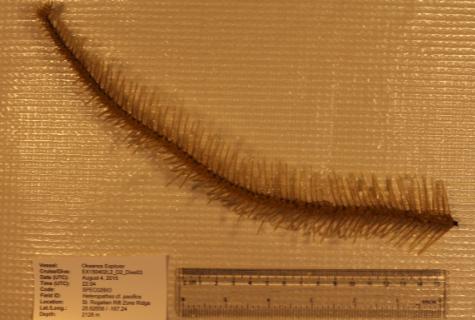 Date (UTC)2015/08/042015/08/042015/08/042015/08/04Time (UTC)22:04:4322:04:4322:04:4322:04:43Depth (m)2128212821282128Temperature (oC)1.873221.873221.873221.87322Oxygen (mL/L)3.045643.045643.045643.04564Field ID(s)Heteropathes cf. pacificaHeteropathes cf. pacificaHeteropathes cf. pacificaHeteropathes cf. pacificaCommentsThe sampled colony was branched, but the collected specimen does not contain any branches.The sampled colony was branched, but the collected specimen does not contain any branches.The sampled colony was branched, but the collected specimen does not contain any branches.The sampled colony was branched, but the collected specimen does not contain any branches.The sampled colony was branched, but the collected specimen does not contain any branches.The sampled colony was branched, but the collected specimen does not contain any branches.The sampled colony was branched, but the collected specimen does not contain any branches.Sample IDEX1504L2_20150804223938_D2_Dive03_SPEC03GEOEX1504L2_20150804223938_D2_Dive03_SPEC03GEOEX1504L2_20150804223938_D2_Dive03_SPEC03GEOEX1504L2_20150804223938_D2_Dive03_SPEC03GEO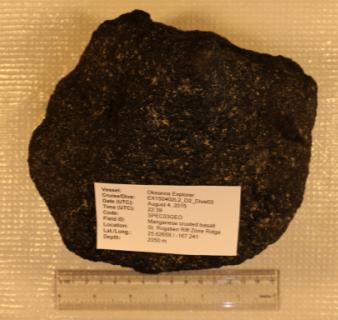 Date (UTC)2015/08/042015/08/042015/08/042015/08/04Time (UTC)22:39:3822:39:3822:39:3822:39:38Depth (m)2050205020502050Temperature (oC)1.884531.884531.884531.88453Oxygen (mL/L)2.968572.968572.968572.96857Field ID(s)Mn-crusted basaltMn-crusted basaltMn-crusted basaltMn-crusted basaltCommentsSample IDEX1504L2_20150804232851_D2_Dive03_SPEC04BIOEX1504L2_20150804232851_D2_Dive03_SPEC04BIOEX1504L2_20150804232851_D2_Dive03_SPEC04BIOEX1504L2_20150804232851_D2_Dive03_SPEC04BIO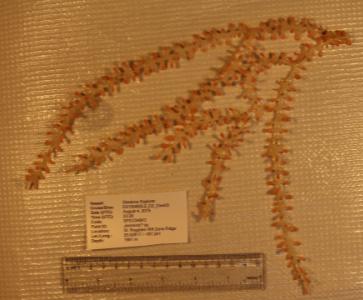 Date (UTC)2015/08/042015/08/042015/08/042015/08/04Time (UTC)23:28:5123:28:5123:28:5123:28:51Depth (m)1981198119811981Temperature (oC)2.009562.009562.009562.00956Oxygen (mL/L)2.788272.788272.788272.78827Field ID(s)Jasonisis? sp.Jasonisis? sp.Jasonisis? sp.Jasonisis? sp.CommentsPlease direct inquiries to:Please direct inquiries to:Please direct inquiries to:NOAA Office of Ocean Exploration & Research
1315 East-West Highway (SSMC3 10th Floor)Silver Spring, MD 20910(301) 734-1014NOAA Office of Ocean Exploration & Research
1315 East-West Highway (SSMC3 10th Floor)Silver Spring, MD 20910(301) 734-1014NOAA Office of Ocean Exploration & Research
1315 East-West Highway (SSMC3 10th Floor)Silver Spring, MD 20910(301) 734-1014NOAA Office of Ocean Exploration & Research
1315 East-West Highway (SSMC3 10th Floor)Silver Spring, MD 20910(301) 734-1014NOAA Office of Ocean Exploration & Research
1315 East-West Highway (SSMC3 10th Floor)Silver Spring, MD 20910(301) 734-1014